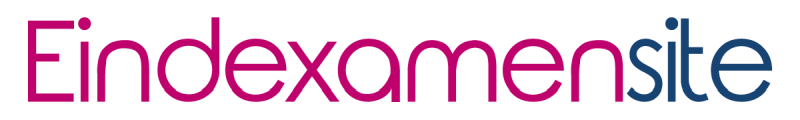 
Gegevens school en contactpersoonGewenste toegangKeus licentie / proefperiodeAkkoord en ondertekeningNaam school:Brinnummer school:Adres school:Naam contactpersoon:Functie contactpersoon:Mailadres contactpersoon:Telefoonnummer contactpersoon:                 Gehele vestiging doet mee. Toegang tot alle niveaus en vakken.                Toegang voor één vaksectie. Toegang voor het vak: Ik maak graag gebruik van de gratis proefperiode tot 1 februari 2022. Mocht het niet bevallen laat ik uiterlijk per 1 januari 2022 weten dat ik de licentie per 1 februari 2022 wil laten stoppen. Er zijn dan verder geen kosten aan verbonden. Ben ik tevreden? Dan hoef ik niets te doen. De proefperiode wordt dan automatisch omgezet in een reguliere licentie van één jaar voor het lopende schooljaar.Ik wil direct een reguliere licentie voor schooljaar 2021-2022. De overeenkomst wordt jaarlijks automatisch verlengd tegen de op de website vermelde kosten. De overeenkomst kan uiterlijk op 1 mei voorafgaand aan het volgende schooljaar worden opgezegd.Datum:Handtekening:
Mail dit formulier naar: aanmelden@eindexamensite.nl
Mail dit formulier naar: aanmelden@eindexamensite.nl